                                            	                                  проект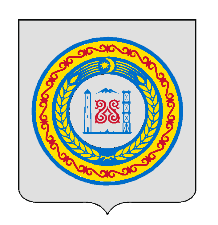 ЧЕЧЕНСКАЯ РЕСПУБЛИКА		ШАЛИНСКИЙ МУНИЦИПАЛЬНЫЙ РАЙОНАДМИНИСТРАЦИЯ АВТУРИНСКОГО СЕЛЬСКОГО ПОСЕЛЕНИЯЭВТАРА ЭВЛАН АДМИНИСТРАЦИ ШЕЛАН МУНИЦИПАЛЬНИ К1ОШТАННОХЧИЙН РЕСПУБЛИКАН ПОСТАНОВЛЕНИЕ  от 00.00.2021 г.	                    				№ 00с. АвтурыОб утверждении план-графика перехода на предоставление муниципальных услуг в электронной форме, предоставляемых администрацией Автуринского сельского поселенияВ соответствии с п.1 ч. 4 ст. 29 Федерального закона Российской Федерации от 27.07.2010 г. № 210-ФЗ «Об организации предоставления государственных и муниципальных услуг», Постановлением Правительства Российской Федерации от 26.03.2016 г. № 236 «О требованиях к представлению в электронной форме государственных и муниципальных услуг» Распоряжением Правительства Российской Федерации от 17.12.2009 г. № 1993-р «Об утверждении сводного перечня первоочередных государственных и муниципальных услуг, предоставляемых органами исполнительной власти субъектов Российской Федерации и органами местного самоуправления в электронном виде, а также услуг, предоставляемых в электронном виде учреждениями субъектов Российской Федерации и муниципальными учреждениями», руководствуясь Федеральным законом от 6 октября 2003 № 131-ФЗ "Об общих принципах организации местного самоуправления в Российской Федерации", Уставом Автуринского сельского поселения, администрация Автуринского сельского поселения ПОСТАНОВЛЯЕТ:1. Утвердить план-график перехода на предоставление муниципальных услуг в электронном виде, предоставляемых администрацией Автуринского сельского поселения (Приложение № 1).2. Постановление разместить на официальном сайте администрация Автуринского сельского поселения в сети Интернет.3. Настоящее постановление подлежит направлению в прокуратуру Шалинского района и в Администрацию Главы и Правительства Чеченской Республики для включения в регистр муниципальных нормативных правовых актов Чеченской Республики в порядке, определенном Законом Чеченской Республики от 15 декабря 2009 года № 71-рз «О порядке организации и ведения регистра муниципальных нормативных правовых актов Чеченской Республики».Глава администрации                                                                    А.Х-Б. БайалиевПриложение № 1 к постановлениюАдминистрации Автуринского сельского поселенияот 00.00.2021 г. № 00 ПЛАН-ГРАФИК   ПЕРЕХОДА   НА   ПРЕДОСТАВЛЕНИЕ   УСЛУГ   В   ЭЛЕКТРОННОМ  ВИДЕ,ПРЕДОСТАВЛЯЕМЫХ АДМИНИСТРАЦИЕЙ АВТКРИНСКОГО СЕЛЬСКОГО ПОСЕЛЕНИЯ Этапы
перехода на предоставление услуг (функций) в электронном виде
(утв. постановлением администрации Автуринского                                                    сельского поселения   от 00.00.2021 г. № 00)№ п/пНаименование услуги, предоставляемой администрацией Автуринского сельского поселенияОтветственные исполнителиСроки реализации и содержание этапов  перехода   на   предоставление   услуг   в   электронном  видеСроки реализации и содержание этапов  перехода   на   предоставление   услуг   в   электронном  видеСроки реализации и содержание этапов  перехода   на   предоставление   услуг   в   электронном  видеСроки реализации и содержание этапов  перехода   на   предоставление   услуг   в   электронном  видеСроки реализации и содержание этапов  перехода   на   предоставление   услуг   в   электронном  видеСроки реализации и содержание этапов  перехода   на   предоставление   услуг   в   электронном  видеСроки реализации и содержание этапов  перехода   на   предоставление   услуг   в   электронном  видеСроки реализации и содержание этапов  перехода   на   предоставление   услуг   в   электронном  видеСроки реализации и содержание этапов  перехода   на   предоставление   услуг   в   электронном  виде№ п/пНаименование услуги, предоставляемой администрацией Автуринского сельского поселенияОтветственные исполнителиI этапII этап II этап III этапIII этапIV этап IV этап V этапV этапПредоставление в собственность (аренду) земельных участков, находящихся в собственности поселений собственникам расположенных на них зданий, строений, сооруженийАдминистрация Автуринского сельского поселениядо 01.07.2021 г.до 01.09.2021 г.до 01.09.2021 г.до 01.11.2021 г.до 01.11.2021 г.до 31.12.2021 г.до 31.12.2021 г.«Признание граждан малоимущими в целях принятия их на учет в качестве нуждающихся в жилых помещениях»Администрация Автуринского сельского поселениядо 01.07.2021 г.до 01.09.2021 г.до 01.11.2021 г.до 01.11.2021 г.до 31.12.2021 г.до 31.12.2021 г.Выдача разрешения на снижение брачного возраста несовершеннолетним гражданамАдминистрация Автуринского сельского поселениядо 01.07.2021 г.до 01.09.2021 г.до 01.11.2021 г.до 01.11.2021 г.до 31.12.2021 г.до 31.12.2021 г.Установление сервитута в отношении земельного участка, находящегося в собственности администрации Автуринского сельского поселенияАдминистрация Автуринского сельского поселениядо 01.07.2021 г.до 01.09.2021 г.до 01.11.2021 г.до 01.11.2021 г.до 31.12.2021 г.до 31.12.2021 г.Согласование проектов границ земельных участковАдминистрация Автуринского сельского поселениядо 01.07.2021 г.до 01.09.2021 г.до 01.11.2021 г.до 01.11.2021 г.до 31.12.2021 г.до 31.12.2021 г.Выписка из домовой книги, выписка из похозяйственной книги, выписка из поквартирной карточкиАдминистрация Автуринского сельского поселениядо 01.07.2021 г.до 01.09.2021 г.до 01.11.2021 г.до 01.11.2021 г.до 31.12.2021 г.до 31.12.2021 г.Присвоение адреса объекту недвижимости (выдача справок о присвоении адреса объекту недвижимости), расположенного на территории Автуринского сельского поселенияАдминистрация Автуринского сельского поселениядо 01.07.2021 г.до 01.09.2021 г.до 01.11.2021 г.до 01.11.2021 г.до 31.12.2021 г.до 31.12.2021 г.Содержание этапаСодержание этапаI этапРазмещение информации об услуге (функции) в Сводном реестре государственных и муниципальных услуг (функций) и на Едином портале государственных и муниципальных услуг (функций)II этапРазмещение на Едином портале государственных и муниципальных услуг (функций) форм заявлений и иных документов, необходимых для получения соответствующих услуг, и обеспечение доступа к ним для копирования и заполнения в электронном видеIII этапОбеспечение возможности для заявителей в целях получения услуги представлять документы в электронном виде с использованием Единого портала государственных и муниципальных услуг (функций)IV этапОбеспечение возможности для заявителей осуществлять с использованием Единого портала государственных и муниципальных услуг (функций) мониторинг хода предоставления услуги (исполнения функции)V этапОбеспечение возможности получения результатов предоставления услуги в электронном виде на Едином портале государственных и муниципальных услуг (функций), если это не запрещено Федеральным законом